Elektromobilität und Verkehr (Inhaltsfeld 5 – Entwicklungsfelder neuer Technologien)Unterrichtsmaterialien zum System Elektroauto und Aufgabenbeispiele zur ElektromobilitätDas System ElektroautoVereinfachter Aufbau eines ElektroautosLadeanschluss / LadesteckerHochvoltkabel von Ladedose zum AkkuHochvoltakku (Lithium-Ionen)Leistungselektronik (Steuerung)ElektromotorBatterie-Management-SystemMotorraum (Antriebs- und Nebenaggregate)Antiblockiersystem (ABS) und elektronisches Stabilitätsprogramm (ESP)Rekuperation (Umwandlung kinetische Energie in elektrische Energie beim Bremsen)Niedervoltbatterie (DC-Wandler)Motoren im VergleichKomponenten eines Elektromobils im VergleichSerieller Hybrid			ElektrofahrzeugWirkungsgradanalyseWirkungsgradkette eines E-Mobilsgesamt = Akku  Leistungselektronik  Motor  Getriebe  (1-Eigenbedarf)Energierückgewinnung (Rekuperation)Der Ausdruck Rekuperation (von lateinisch recuperare = wiedergewinnen oder wiedererlangen) wird in der Technik für technische Verfahren zur Energierückgewinnung verwendet.bis zu 3% Energieersparnis sind durch Rekuperation möglichAufgabenbeispiele zum Inhaltsfeld 5 – Elektromobilität und VerkehrAufgabe zum Wirkungsgrad eines ElektroautosBerechnen Sie den Wirkungsgrad der Leistungselektronik eines Elektrofahrzeugs, wenn der Motor eine  Spannungsaufnahme von 324 V besitzt und ein Aufnahmestrom von 11,5 A fließt und die Leistungselektronik (PWR) von der HV-Batterie eine Spannung von 324,75 V und einen Strom von 12,75 A aufnimmt.Aufgabe zur Reichweite eines ElektroautosEin kleines Elektrofahrzeug benötigt im Stadtverkehr für 100km ca. 15 kWh an elektrischer Energie. Berechnen Sie die theoretische (verlustfreie) Reichweite, wenn die Traktionsbatterie ein Speichervermögen von 30 kWh besitzt. Reichweite = 100 km / 15 kWh ·30 kWh = 200 kmAufgabe zur Temperaturabhängigkeit der Reichweite eines ElektroautosBerechnen Sie die Reichweitenänderung eines Elektrofahrzeugs, wenn der Energiebedarf im Winter bei Temperaturen um den Gefrierpunkt aufgrund des zusätzlichen Heizungsbetriebs von 16 kWh/100 km auf 24 kWh/100km ansteigt und das Auto einen Akku mit einer Speicherkapazität von 19,2 kWh besitzt.VerbrauchEnergiekostenCO2-AusstoßBenzinmotor6 Liter/100 km ≈ 60 kWh/100 km1,40 €/Liter2,36 kg/LiterDieselmotor6 Liter/100 km ≈ 60 kWh/100 km1,20 €/Liter2,65 kg/LiterElektroantrieb20 kWh/100 km0,20 €/kWh520 g/kWh (EU-Strommix Stand 2015)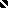 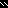 